DAFTAR RIWAYAT HIDUPCurriculum VitaeI. Data Pribadi 1. Nama 	:	Fajar Dennis Trianto, A.Md.2. Tempat dan Tanggal Lahir	:	Jakarta, 18 Desember 19933. Jenis Kelamin	:	Laki-Laki4. Agama	:	Islam5. Golongan Darah	:	A6. Status Pernikahan	:	Belum Menikah7. Warga Negara	:	WNI8. Alamat KTP	:	Kp. Melayu Besar Jl. Masjid 1		No. 10 Kebon Baru, Tebet, 		Jakarta Selatan.9. Alamat Sekarang	:	SDA	10. Nomor Telepon / HP	:	(021) 83794533 / 08578256559111. e-mail	:	fajar.dennisx5@gmail.com12. Kode Pos	:	12830	13. Hobbi	: 	Olahraga, membaca, memotret, nonton filmII.  Pendidikan Formal	:	III.   	TANDA JASA / PENGHARGAAN		IV. Pendidikan Non Formal / Training – SeminarV. KETERANGAN KELUARGA BAPAK DAN IBU KANDUNG	VI.  	KETERANGAN ORGANISASIVII. Penguasaan BahasaVIII . Penguasaan Aplikasi Komputer1. Microsoft : Word, Power point, Excel, Publisher 2. Adobe : Photoshop, Premiere Pro, Audition3. corel : DrawIX. Lain-lain : 1. Sie. Humas dan Publikasi acara Mahakarya 2012 Sekolah Vokasi UGMDemikian daftar riwayat hidup ini saya buat dengan sebenar-benarnya.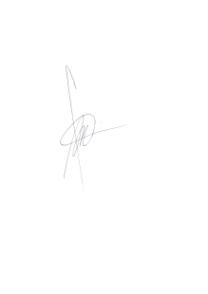 (Fajar Dennis Trianto )Periode(Tahun)Periode(Tahun)Periode(Tahun)Sekolah / Institusi / UniversitasJurusanJenjangPendidikanIPK / UAN/ RAPOR1999-2005SDN 05 Pagi Kebon Baru-Dasar58,27/59,382005-2008SMPN 265 Jakarta-Menengah Pertama29,952008-2011SMAN 37 JakartaIPSMenengah atas7,002011-2014Universitas Gadjah MadaBahasa PrancisUniversitas D33.58-NO.NAMA  PENGHARGAANTAHUN PEROLEHANNAMA NEGARA / INSTANSI YANG MEMBERI1Harapan 2 Festival Film Mahasiswa2013DiktiTahunLembaga / InstansiKeterampilan2010Yp. ArrahmanMenyetir Mobil2013Fotografer.net, intel, jagad reviewDigital Photography2011Yayasan Arif UtomoBahasa Inggris2011SMA 37Program Dasar KomputerNO.N A M ATANGGAL      LAHIR / UMURPEKERJAANKETERANGAN1Sari Mulyo24-02-1959Pensiunan2Rosadah26-07-1958PNSNO.NAMA ORGANISASIKEDUDUKAN DALAM ORGANISASIDALAM TAHUN  S.D. TAHUNTEMPATNAMA PIMPINAN ORGANISASI1IMFWakil Presiden2012 - 2013Universitas Gadjah Mada Bahasa Prancis2OsisKetua Sekbid III2009 - 2010Osis SMA 37 JKTPendidikan pendahuluan bela NegaraNo.BahasaKemampuanKemampuanKemampuanKemampuanNo.BahasaMembacaMenulisBerbicaraMendengar1InggrisBaikCukup baikBaikCukup baik2PrancisBaikCukup baikBaikCukup baik